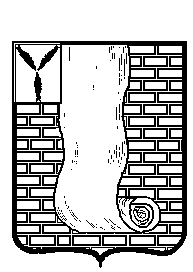  АДМИНИСТРАЦИЯКРАСНОАРМЕЙСКОГО МУНИЦИПАЛЬНОГО РАЙОНА САРАТОВСКОЙ ОБЛАСТИПОСТАНОВЛЕНИЕО создании согласительной комиссии по урегулированию разногласий, послуживших  основанием для подготовки заключения о несогласии с проектом внесения изменений в генеральный план муниципального образования город Красноармейск Красноармейского муниципального района Саратовской областиВ соответствии с частью 9 статьи 25 Градостроительного кодекса Российской Федерации, Федеральным законом от 06.10.2003 N 131-ФЗ "Об общих принципах организации местного самоуправления в Российской Федерации", приказом Министерства экономического развития Российской Федерации от 21.07.2016 N 460 "Об утверждении порядка согласования проектов документов территориального планирования муниципальных образований, состава и порядка работы согласительной комиссии при согласовании проектов документов территориального планирования", руководствуясь Уставом Красноармейского муниципального района Саратовской области, администрация Красноармейского муниципального района ПОСТАНОВЛЯЕТ:1. Создать согласительную комиссию по урегулированию разногласий, послуживших основанием для подготовки заключения о несогласии с проектом внесения изменений в генеральный план муниципального образования город Красноармейск  Красноармейского муниципального района Саратовской области (далее - согласительная комиссия).2. Утвердить Положение о согласительной комиссии, согласно приложению № 1.3. Утвердить состав согласительной комиссии, согласно приложению № 2.4. Организационно – контрольному отделу администрации Красноармейского муниципального района опубликовать настоящие постановление путем размещения на официальном сайте администрации Красноармейского муниципального района Саратовской области в информационно - телекоммуникационной сети «Интернет».    	5. Настоящее постановление вступает в силу с момента его официального опубликования (обнародования).Глава Красноармейского муниципального района                                                                       А.В. ПетаевПриложение № 1УТВЕРЖДЕНО
постановлением администрации Красноармейскогомуниципального района Саратовской области
от 09.06.2020г. № 353Положение о согласительной комиссии по урегулированию разногласий, послуживших основанием для подготовки заключения о несогласии с проектом внесения изменений в генеральный план генеральный план муниципального образования город Красноармейск  Красноармейского муниципального района Саратовской области
1. Общие положения
           1.1. Положение о согласительной комиссии по урегулированию разногласий, послуживших основанием для подготовки заключения о несогласии с проектом внесения изменений в генеральный план муниципального образования город Красноармейск Красноармейского муниципального района Саратовской области (далее - Положение) разработано в соответствии с Градостроительным кодексом Российской Федерации, приказом Министерства экономического развития РФ от 21.07.2016 N 460 "Об утверждении порядка согласования проектов документов территориального планирования муниципальных образований, состава и порядка работы согласительной комиссии при согласовании проектов документов территориального планирования", сводным заключением о несогласии с проектом внесения изменений в генеральный план муниципального образования город Красноармейск Красноармейского муниципального района Саратовской области, выданного Министерством экономического развития Российской Федерации от 01.06.2020г. № 17482-ОТ/Д27 и (далее – проект Генплана).
           1.2. Согласительная комиссия создается в целях урегулирования разногласий, послуживших основанием для подготовки заключения о несогласии с проектом Генплана, является координационным органом администрации Красноармейского муниципального района.
           1.3. Согласительная комиссия в своей деятельности руководствуется Градостроительным кодексом РФ, приказом Министерства экономического развития РФ от 21.07.2016 N 460 "Об утверждении порядка согласования проектов документов территориального планирования муниципальных образований, состава и порядка работы согласительной комиссии при согласовании проектов документов территориального планирования", настоящим Положением.
           1.4. Согласительная комиссия осуществляет свою деятельность во взаимодействии с органами государственной власти, органами местного самоуправления и другими заинтересованными лицами.
           1.5. Срок работы согласительной комиссии составляет не более трёх месяцев со дня ее создания.2. Состав согласительной комиссии
           2.1. Состав согласительной комиссии утверждается постановлением администрации Красноармейского муниципального района Саратовской области.
           2.2. В состав согласительной комиссии входят председатель, заместитель председателя, секретарь, члены согласительной комиссии, являющиеся представителями:
а) федеральных органов исполнительной власти, которые направили заключения о несогласии с проектом Генплана;
б) администрации Красноармейского муниципального района Саратовской области;
в) разработчика проекта Генплана (с правом совещательного голоса).3. Регламент и порядок работы согласительной комиссии
           3.1. Заседание согласительной комиссии организует и ведет председатель, в его отсутствие - заместитель председателя согласительной комиссии.
           3.2. На заседаниях согласительной комиссии присутствуют члены согласительной комиссии, которые осуществляют свою деятельность на безвозмездной основе.
           3.3. Время, место проведения заседания согласительной комиссии и повестка дня определяются председателем согласительной комиссии.
           Повестка дня заседания согласительной комиссии должна содержать перечень вопросов, подлежащих рассмотрению, сведения о времени и месте проведения заседания согласительной комиссии. К повестке дня заседания согласительной комиссии прилагаются материалы и документы по рассматриваемым вопросам.
           Повестка дня заседания согласительной комиссии направляется членам согласительной комиссии не позднее чем за три рабочих дня до дня проведения заседания согласительной комиссии.
           3.4. Заседание согласительной комиссии считается правомочным, если на нем присутствует не менее одной трети от списочного состава согласительной комиссии.
           3.5. Представители федеральных органов исполнительной власти, направившие заключение о несогласии с проектом Генплана, разработчики проекта Генплана могут принимать участие в работе согласительной комиссии путем представления письменного обоснования своей позиции (мнения).
           3.6. Техническое обеспечение деятельности согласительной комиссии, а также подготовку, хранение протоколов заседаний согласительной комиссии, решения и иных документов согласительной комиссии осуществляет секретарь согласительной комиссии.
           На каждом заседании секретарем согласительной комиссии ведется протокол заседания.
           Протокол заседания согласительной комиссии составляется в течение трех рабочих дней со дня ее заседания и подписывается председателем и секретарем согласительной комиссии.
           Члены согласительной комиссии, голосовавшие против принятия решения, вправе оформить особое мнение, которое прилагается к протоколу заседания согласительной комиссии и является его неотъемлемой частью.
           Особое мнение подлежит направлению секретарю согласительной комиссии в срок, не превышающий одного рабочего дня со дня заседания, на электронную почту отдела по архитектуре, градостроительству администрации Красноармейского муниципального района Саратовской области. (arhitekturakmr@mail.ru).
           3.7. Решение согласительной комиссии принимается путем открытого голосования простым большинством голосов. При этом голос представителей федеральных органов исполнительной власти, направивших заключение о несогласии с проектом Генплана, учитывается в соответствии с изложенным в письменной форме мнением. При равенстве голосов решающим является голос председателя согласительной комиссии.
           Решение согласительной комиссии оформляется секретарем согласительной комиссии в виде заключения, которое прилагается к протоколу заседания и является его неотъемлемой частью.
           Заключение составляется и подписывается председателем и секретарем согласительной комиссии не позднее трех рабочих дней со дня заседания согласительной комиссии.
           3.8. По результатам своей работы согласительная комиссия принимает одно из следующих решений:
           а) согласовать проект Генплана с внесением в него изменений, учитывающих все замечания, явившихся основанием для несогласия с данным проектом;
           б) отказать в согласовании проекта Генплана с указанием причин, послуживших основанием для принятия такого решения.
           3.9. Согласительная комиссия по итогам своей работы представляет главе Красноармейского муниципального района Саратовской области:
при принятии решения, указанного в подпункте "а" пункта 3.8 Положения -             1) документ о согласовании проекта генерального плана и подготовленный для утверждения проект генерального плана с внесенными в него изменениями;           2) материалы в текстовой форме и в виде карт по несогласованным вопросам.
          при принятии решения, указанного в подпункте "б" пункта 3.8 Положения - несогласованный проект Генплана, заключение о несогласии с проектом Генплана, протокол заседания согласительной комиссии, а также материалы в текстовой форме и в виде карт по несогласованным вопросам.
          3.10 Указанные в пункте 3.9 настоящего Положения документы и материалы могут содержать:
          1) предложения об исключении из проекта Генплана материалов по несогласованным вопросам (в том числе путем их отображения на соответствующей карте в целях фиксации несогласованных вопросов до момента их согласования);
          2) план согласования указанных в подпункте 1 настоящего пункта вопросов после утверждения Генплана путем подготовки предложений о внесении в такой Генплан соответствующих изменений.
           3.11. Глава Красноармейского муниципального района Саратовской области на основании документов и материалов, представленных согласительной комиссией, в соответствии со статьей 25 Градостроительного кодекса РФ вправе принять решение о направлении согласованного или не согласованного в определенной части проекта Генплана в Совет муниципального образования город Красноармейск Красноармейского муниципального района Саратовской области или об отклонении такого проекта и о направлении его на доработку.4. Заключительные положения                  Решения согласительной комиссии могут быть обжалованы заинтересованными лицами в установленном законодательством Российской Федерации порядке.                                                                                         Приложение № 2УТВЕРЖДЕНО
постановлением администрации Красноармейскогомуниципального района Саратовской области
от 09.06.2020г. № 353Состав согласительной комиссииот09 июня 2020г.№353от09 июня 2020г.№353г. КрасноармейскЗотов Александр Иванович-первый заместитель главы администрации Красноармейского муниципального района Саратовской области, председатель согласительной комиссии.Крамаров Алексей Сергеевич-начальник Управления по строительству, ЖКХ и субсидиям администрации Красноармейского муниципального района Саратовской области, заместитель председателя согласительной комиссииЗолотухина Алена Викторовна-начальник отдела по архитектуре, градостроительству Управления по строительству, ЖКХ и субсидиям администрации Красноармейского муниципального района Саратовской области, секретарь согласительной комиссииЧлены Согласительной комиссии:Члены Согласительной комиссии:Члены Согласительной комиссии:Представитель Министерства энергетики Российской Федерации (по согласованию)Представитель Министерства энергетики Российской Федерации (по согласованию)Представитель Министерства энергетики Российской Федерации (по согласованию)Представитель Министерства экономического развития Российской Федерации (по согласованию)Представитель Министерства экономического развития Российской Федерации (по согласованию)Представитель Министерства экономического развития Российской Федерации (по согласованию)Представитель Министерства Российской Федерации по делам гражданской обороны, чрезвычайным ситуациям и ликвидации последствий стихийных бедствий (по согласованию)Представитель Министерства Российской Федерации по делам гражданской обороны, чрезвычайным ситуациям и ликвидации последствий стихийных бедствий (по согласованию)Представитель Министерства Российской Федерации по делам гражданской обороны, чрезвычайным ситуациям и ликвидации последствий стихийных бедствий (по согласованию)Кузьменко Александр Васильевич-глава муниципального образования город Красноармейск Красноармейского муниципального района Саратовской области;Всемирнов Сергей Владимирович-руководитель аппарата администрации Красноармейского муниципального района Саратовской области.Исайкина Лариса Сергеевна-начальник Управления по правовым, имущественным и земельным вопросам администрации Красноармейского муниципального района Саратовской области.Черняк Елена Владимировна-начальник отдела по имущественным и земельным вопросам Управления по правовым, имущественным и земельным вопросам администрации Красноармейского муниципального района Саратовской области.Козаков Григорий Яковлевич-инспектор 1 категории сектора по мобилизационной подготовке, бронированию  ГО ЧС и безопасности администрации Красноармейского муниципального района Саратовской области.Представитель ООО «Запсибниипроект» (по согласованию)Представитель ООО «Запсибниипроект» (по согласованию)Представитель ООО «Запсибниипроект» (по согласованию)